WitajcieDzisiaj tj. 18 maja  przypada 100 rocznica urodzin Jana Pawła II. Z tej okazji zapraszam was na wycieczkę do muzeum, do Wadowic.https://www.youtube.com/embed/DkE0wxIhkHUObejrzyj również  biografię Jana Pawła II.https://www.youtube.com/embed/HHOX03Pmd5sNapisz w kilku zdaniach kim był Jan Paweł II.……………………………………………………………………………………………………………………………………………………………………………………………………………………………………………………………………………………………….……………………………………………………………………………………………………………………………………………………………………………………………………………………………………………………………………………………………………………………………………………………………………………………………………………………………………………..……………………………………………………………………………………………………………………………………………..……………………………………………………………………………………………………………………………………………..Z okazji 100 rocznicy urodzin  Jana Pawła II artyści skomponowali hymn .Posłuchaj, zaśpiewaj.https://www.youtube.com/embed/u-XGQ4h1QnsUlubionym ciastem Jana Pawła II były kremówki wadowickie. Obejrzyj film i zapisz jakich składników będziesz potrzebował (-ła) do wykonania ciasta. https://www.youtube.com/embed/V0aF4COQ0lgUzupełnij.Składniki :……………………………………………………………………………………………………………………………….………………………………………………………………………………………………………………………………………………………………………………………………………………………………………………………………………………………..Sposób wykonania: …………………………………………………………………………………………………………………………………………………………………………………………………………………………………………………………………………………………………………………………………………………………………………………………………………………………………….………………………………………………………………………………………………………………………………………….…………………………………………………………………………………………………………………………………………..…………………………………………………………………………………………………………………………………………..……………………………………………………………………………………………………………………………………………Zadanie dla chętnych. Możesz wykonać kremówki z pomocą dorosłego. Smacznego.Rozwiąż zadania tekstowe.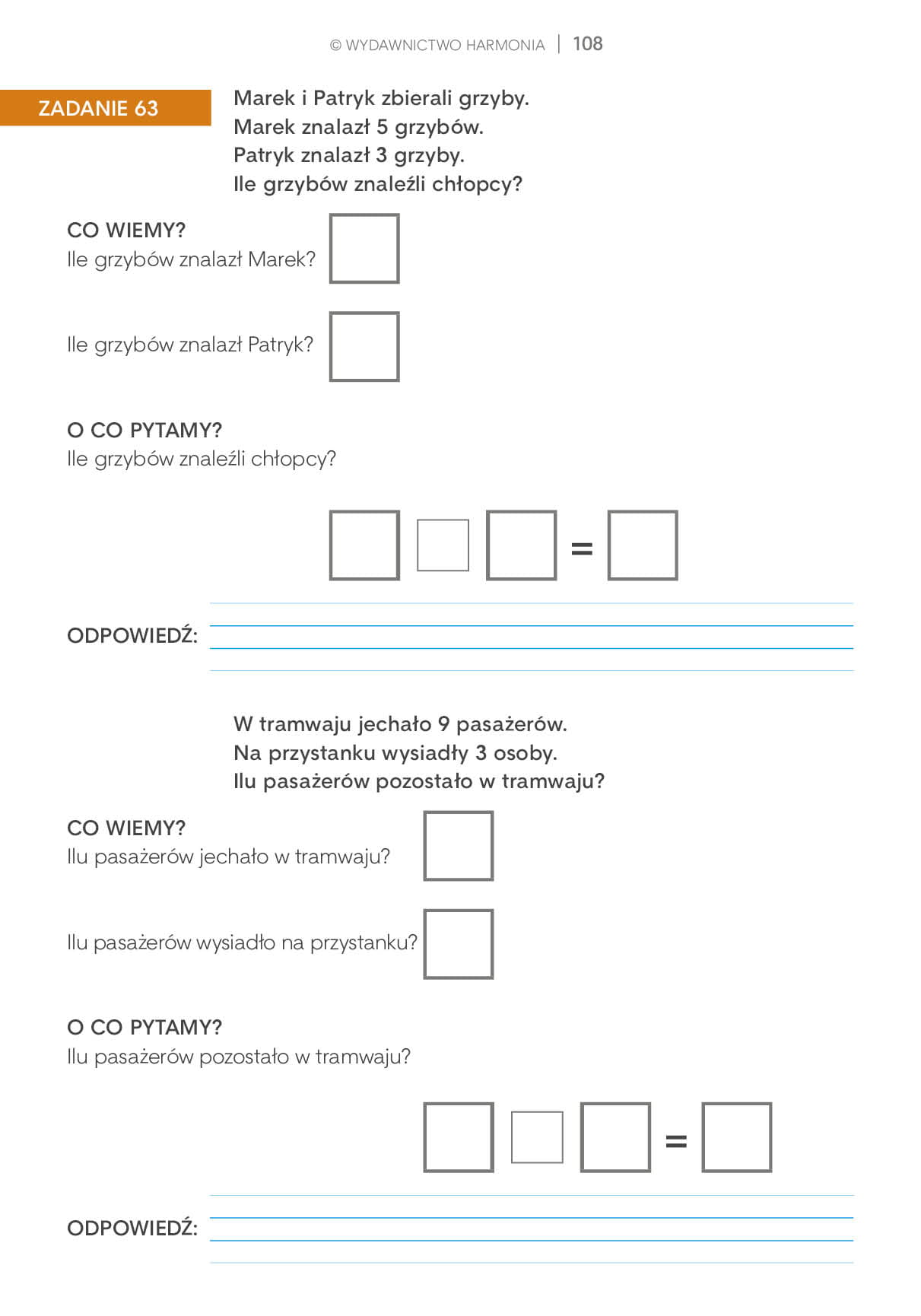 Jak pomagać innym? – zastanów się czy pomagasz innym i jak to robisz.Uzupełnij tabelkę. Przez dwa dni wpisuj do tabeli jak pomogłeś(-łaś), np.  posprzątałem(-łam) pokój, wyrzuciłem(-łam) śmieci, pomogłem(-łam) starszej sąsiadce w zakupach itp.Jakie uczucia towarzyszyły ci, gdy pomagałeś(-łaś) .PodkreślZastanów się, w jaki sposób możesz pomóc innym ludziom. Obejrzyj film, w którym znajdziesz podpowiedź jak pomagać w życiu codziennym.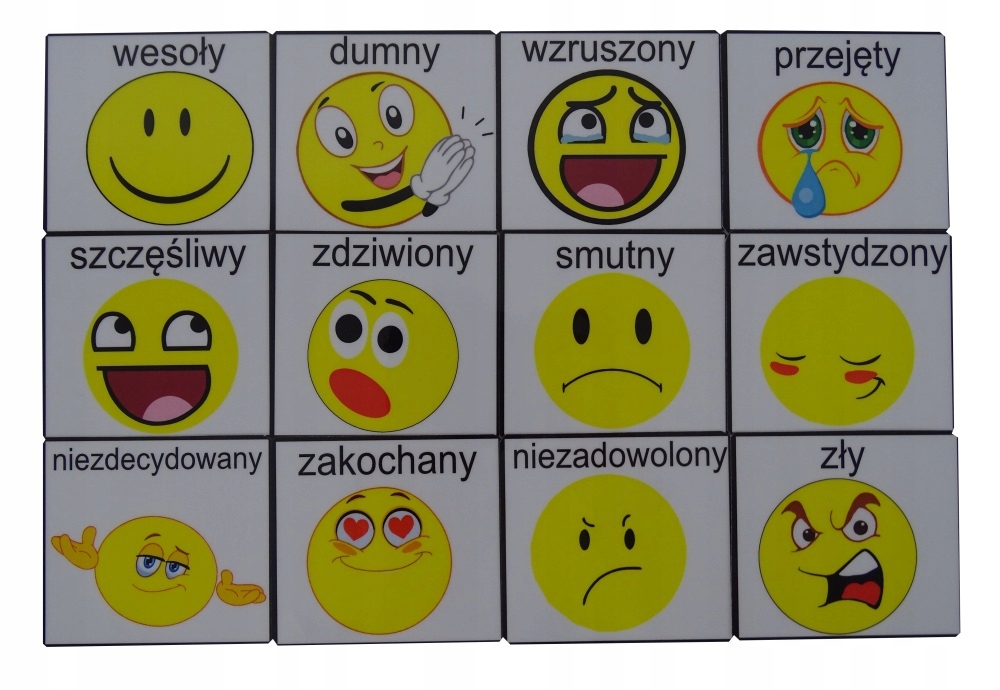 https://www.youtube.com/embed/uvFtlpnhAIoPrzygotuj farby, kartkę z bloku, farby, paletkę do mieszania farb. Postępuj zgodnie z instrukcją . Nauczysz się krok po kroku malować  łąkę z kwiatkami i iedronkami.  Do dzieła. Powodzenia i życzę miłej zabawy .https://www.youtube.com/embed/wTp1XvCSwsY                                                                                                                            Pozdrawiam gorącoZadanie z krawiectwaZad.1. Poćwicz ścieg krzyżykowy. Poproś mamę aby kupiła Tobie kanwę i mulinę do wyszywania.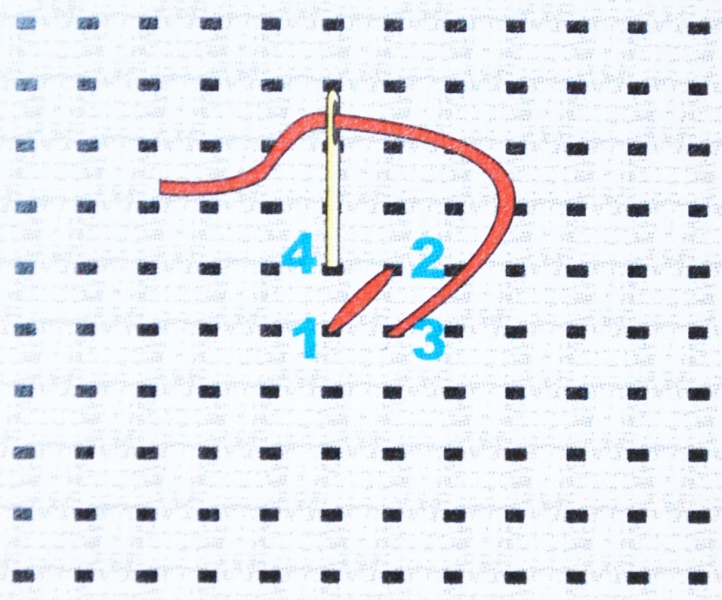 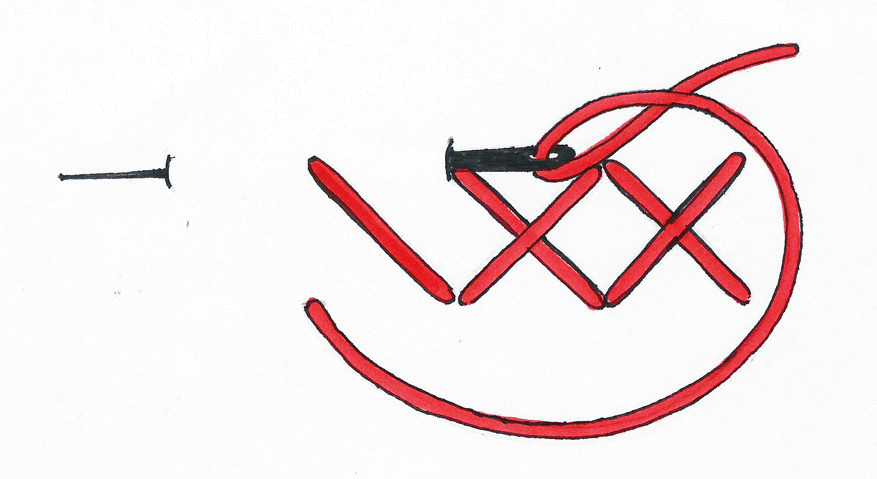 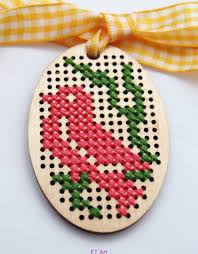 Sztuka użytkowa - M. PapciakButelkowe doniczki - proponuje wykonać doniczkę z butelki plastikowejpomysły i krok po kroku - https://www.youtube.com/watch?v=n3BjX54X7fshttps://www.youtube.com/watch?v=0g0-3m1NZ3A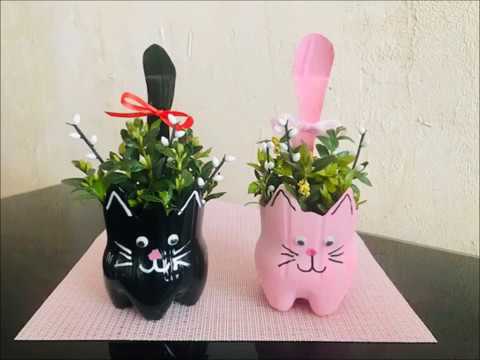 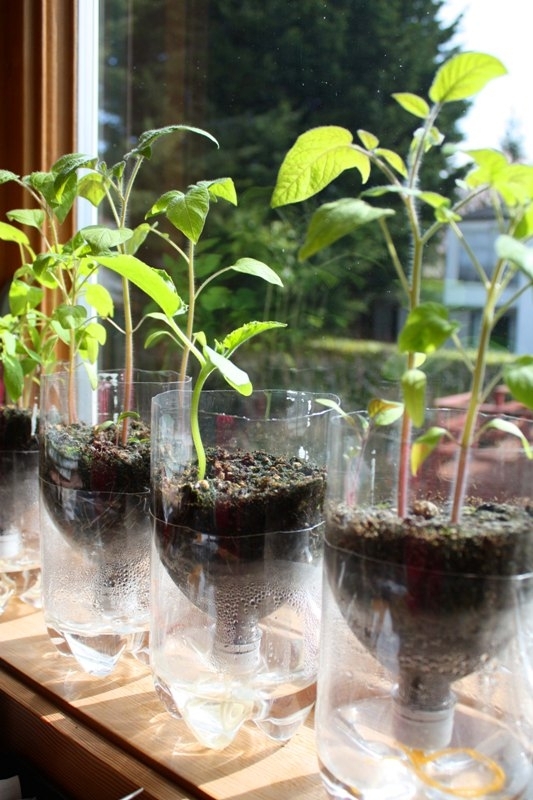                                                                           POMAGAM                                                                          POMAGAM                                                                          POMAGAMrodzicom/rodzeństwukoledze/koleżance innym